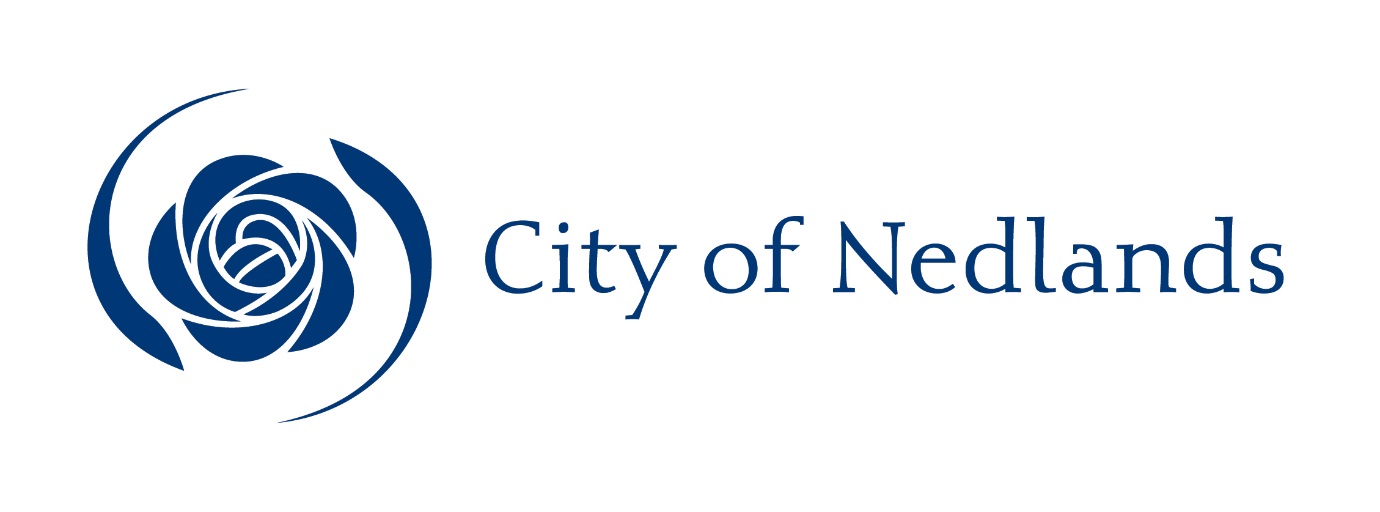 MinutesCouncil Committee Meeting2 December 2014ATTENTIONThese minutes are subject to confirmation.Prior to acting on any resolution of the Council contained in these minutes, a check should be made of the Ordinary Council Meeting next following this meeting to ensure that there has not been a correction made to any resolution.Table of ContentsCity of NedlandsMinutes of a meeting of the Council Committee held in the Council Chambers on Tuesday 2 December 2014 at 7.00pm.Council Committee MinutesDeclaration of OpeningThe Presiding Member declared the meeting open at 7.00pm drew attention to the disclaimer below:(Note: At the Ordinary Meeting held on 24 August 2014, Council resolved that should the meeting time reach 11.00pm, the meeting is to consider an adjournment motion to reconvene the next day).Councillors	His Worship the Mayor, R M Hipkins	(Presiding Member)	Councillor G A R Hay	Melvista Ward 	Councillor T P James	Melvista Ward	Councillor N W Shaw	Melvista Ward	Councillor N B J Horley	Coastal Districts Ward	Councillor L J McManus	Coastal Districts Ward	Councillor K A Smyth	Coastal Districts Ward 	Councillor I S Argyle	Dalkeith Ward	Councillor W R Hassell	Dalkeith Ward	Councillor S J Porter	Dalkeith WardCouncillor B G Hodsdon	Hollywood Ward	Councillor J D Wetherall	Hollywood WardStaff	Mr G K Trevaskis	Chief Executive Officer	Mr M R Cole	Director Corporate & Strategy	Mr P L Mickleson	Director Planning & DevelopmentMr M A Goodlet	Director Technical ServicesMrs P E Panayotou	Manager Community Service Centres	Ms P J Huigens	Policy & Projects OfficerPublic	There were 18 members of the public present.Press	The Post and Western Suburbs Weekly Newspaper representatives.Leave of Absence		Cr R M Binks	Hollywood Ward(Previously Approved)Apologies	Nil		Absent		NilDisclaimer:Members of the public who attend Council meetings should not act immediately on anything they hear at the meetings, without first seeking clarification of a Council’s position. For example, by reference to the Confirmed Minutes of a Council Meeting. Members of the public are also advised to wait for written advice from the Council prior to taking action on any matter that they may have before Council.Any plans or documents in agendas and minutes may be subject to copyright. The express permission of the copyright owner must be obtained before copying any copyright material.Public Question TimeThere were no questions received.Address by Members of the Public (only items listed on the Agenda)Mr Barry Nunn, 16 Webster Street, Nedlands	PD47.14(Spoke in support of the recommendation)Mr Andrew Harvey, 12 Florence Road, Nedlands	PD47.14(Spoke in support of the recommendation)Mr Damon Dimitrijevic, 135 Kewdale Road, Kewdale	PD47.14(Spoke against the recommendation)Mr Nicholas Miller, 4/93 Stirling Highway, Nedlands	PD48.14(Spoke against the recommendation)Mr Tayne Evershed, Planning Solutions, 296 Fitzgerald Street, Perth	PD49.14(Spoke in support of the recommendation)Mr Garry Hewitt, 151 Royal Street, East Perth	PD50.14(Spoke in support of Option 1 of the recommendation)Mrs Anne Gribble, 75 Florence Road, Nedlands	PD50.14(Spoke in support of the recommendation)Mr Martin Heller, 75 Alderbury Road, Floreat	TS23.14(Spoke against the recommendation)Disclosures of Financial InterestThe Presiding Member reminded Councillors and Staff of the requirements of Section 5.65 of the Local Government Act (1995) to disclose any interest during the meeting when the matter is discussed.3.1	Councillor Argyle – PD49.14 – Scheme Amendment 202 – Initiation Report (Proposal to Re-zone Land for Multi-use Dwelling)Councillor Argyle disclosed a financial interest in Item 49.14. His interest being that he is an adjoining neighbour and as a requirement under the act will leave the meeting during discussion on this matter.Disclosures of Interests Affecting ImpartialityThe Presiding Member reminded Councillors and Staff of the requirements of the Council’s Code of Conduct in accordance with Section 5.103 of the Local Government Act (1995).4.1	Councillor Hassell – PD47.14 – Scheme Amendment 204 – Initiation Report (Proposal to Re-zone Captain Stirling Site)	Councillor Hassell disclosed an impartiality interest in Item 	47.14 – Scheme Amendment 2014 – Initiation Report (Proposal to Re-zone Captain Stirling Site). He disclosed an impartiality interest in this matter as he is a shareholder in Woolworths. His interest was considered indirect and trivial given the scale of the Woolworths Corporation. Cr Hassell declared he would consider this matter on its merits and vote accordingly.4.2	Councillor Wetherall – PD47.14 – Scheme Amendment 204 – Initiation Report (Proposal to Re-zone Captain Stirling Site)	Councillor Wetherall disclosed an impartiality interest in Item 	47.14 – Scheme Amendment 204 – Initiation Report (Proposal to Re-zone Captain Stirling Site). He disclosed an impartiality interest in this matter as through his superannuation fund he is a shareholder of Woolworths. His interest was considered indirect and trivial given the scale of the Woolworths Corporation. 	Councillor Wetherall also knows the landowner, and as a consequence, there may be a perception that his impartiality on the matter may be affected. Cr Wetherall declared he would consider this matter on its merits and vote accordingly.4.3	Councillor Porter – PD47.14 – Scheme Amendment 204 – Initiation Report (Proposal to Re-zone Captain Stirling Site)	Councillor Porter disclosed an impartiality interest in Item 	47.14 – Scheme Amendment 204 – Initiation Report (Proposal to Re-zone Captain Stirling Site). He disclosed an impartiality interest in this matter as he is a shareholder in Wesfarmers. His interest was considered indirect and trivial given the scale of the Wesfarmers Corporation. Cr Porter declared he would consider this matter on its merits and vote accordingly.4.4	Councillor McManus – PD47.14 – Scheme Amendment 204 – Initiation Report (Proposal to Re-zone Captain Stirling Site)	Councillor McManus disclosed an impartiality interest in Item 	47.14 – Scheme Amendment 204 – Initiation Report (Proposal to Re-zone Captain Stirling Site). He disclosed an impartiality interest in this matter as he is a shareholder in Woolworths. His interest was considered indirect and trivial given the scale of the Woolworths Corporation. Cr McManus declared he would consider this matter on its merits and vote accordingly.Declarations by Members That They Have Not Given Due ConsiderationNil.Confirmation of MinutesCommittee Meeting 11 November 2014The minutes of the Council Committee held on 11 November 2014 to be confirmed.Moved – Councillor ShawSeconded – Councillor ArgyleThat the Minutes of the Council Committee Meeting held on 11 November 2014 be confirmed.CARRIED 11/-(Abstained: Cr. Hassell)Matters for Which the Meeting May Be ClosedNil.Divisional ReportsNote: Regulation 11(da) of the Local Government Act (Administration) Regulations (1996) requires written reasons for each decision made at the meeting that is significantly different from the relevant written recommendation of a Committee or an employee as defined in Section 5.70. Not a decision to only note the matter or to return the recommendation for further consideration.8.1	Planning and Development Report No’s PD47.14 to PD51.14Planning and Development Reports PD47.14 to PD51.14 to be dealt with at this point (yellow cover sheet attached)Mr Barry Nunn, 16 Webster Street, Nedlands	PD47.14(Spoke in support of the recommendation)Mr Andrew Harvey, 12 Florence Road, Nedlands	PD47.14(Spoke in support of the recommendation)Mr Damon Dimitrijevic, 135 Kewdale Road, Kewdale	PD47.14(Spoke against the recommendation)Councillors Hassell, Wetherall, Porter and McManus declared Interests Affecting Impartiality in this item as stated in Item 4 of these minutes. They each reiterated that they would consider this matter on its merits and vote accordingly.Regulation 11(da) – Not applicable – Recommendation adoptedMoved – Councillor HassellSeconded – Councillor PorterThat the Recommendation to Committee be adopted.(Printed below for ease of reference)CARRIED 10/- (Abstained: Crs. Shaw & Horley)Recommendation to Committee Council does not proceed with the Scheme Amendment No. 204 for the following reasons:the proposal will result in a centre that lacks diversity and does not genuinely contribute to meeting dwelling targets, both key objectives in the state planning framework, the Transport Assessment does not adequately address the traffic and movement issues, andthe proposed provisions are not sufficient to address integration with the existing built form. Mr Greg Trevaskis departed the Chamber at 8.05pm and returned at 8.06pm.Mr Nicholas Miller, 4/93 Stirling Highway, Nedlands	PD48.14(Spoke against the recommendation)Regulation 11(da) – Council did not approve the application for retrospective approval due to the failure of the applicants to comply with the City’s original approval, and because of loss of amenity for the adjoining neighbour.Moved – Councillor HassellSeconded – Councillor JamesThat Council does not approve the application for retrospective air conditioning condenser units and prospective acoustic screen at (Lot 4) No. 4/95 Stirling Highway Nedlands.Moved: Councillor HaySeconded: Councillor WetherallThat the Motion be put.CARRIED 8/4 (Against: Crs. Porter, Horley, McManus, Smyth)The substantive motion was put.CARRIED 10/-(Abstained: Crs. McManus, Wetherall)Recommendation to Committee Council approves the application for retrospective air conditioning condenser units and prospective acoustic screen at (Lot 4) No. 4/95 Stirling Highway Nedlands, in accordance with the application received on 16 January 2014, subject to the following conditions:The development shall at all times comply with the approved plans.Unless otherwise demonstrated that noise from the condenser units complies with the assigned levels of the Environmental Protection (Noise) Regulations 1997 at all times, the air conditioning units shall not be operated outside of 7:00am to 7:00pm on any day.  Within 21 days of the date of this approval, the applicant is to lodge with the City an application for Building Permit for the acoustic screen.Within 21 days of approval of the Building Permit, the acoustic screen is to be installed to meet the Environmental Protection (Noise) Regulations 1997.The acoustic screen is to be finished to a professional standard and in a colour that complements the main building, to the satisfaction of the City.Within 14 days of installation of the acoustic screen, the applicant is to provide the City with an acoustic report, prepared by a suitably qualified acoustic engineer, verifying that the air conditioning condenser units meet the Environmental Protection (Noise) Regulations 1997, taking into account the installed acoustic screen. Advice Notes specific to this proposal:This property is affected by land reserved in the proposed Metropolitan Region Scheme Amendment 1210/41 as shown on the enclosed extract of Main Roads drawings 1.7145 and 1.7138 and will be required for road purposes at some time in the future.The project for the upgrading/widening of Stirling Highway is not in main Roads current 4-year forward estimated construction program and all projects not listed are considered long term.  Please be aware that timing information is subject to change and that Main Roads assumes no liability whatsoever for the information provided.A lessor or agent for the lease or sale of the building, or any part thereof, should explicitly make a buyer or lessee of the building, or any part thereof, aware of the requirements of condition (2) and this should be reflected in the terms and conditions of any such lease or sale. Cr Hay departed the Chamber at 8.18pmCouncillor Argyle declared a Financial Interest in this item as stated in Item 3 of these minutes and as required under the act departed the Chamber at 8.19pm.Mr Tayne Evershed, Planning Solutions, 296 Fitzgerald Street, Perth	PD49.14(Spoke in support of the recommendation)Cr Hay returned at 8.22pmCr Hay departed the Chamber at 8.28pmCr Hay returned at 8.28pmCr Horley departed the Chamber at 8.45pmCr Horley returned at 8.52pmMr M Cole departed the Chamber at 8.56pmMr M Cole returned at 8.58pmRegulation 11(da) – Council formed the view that the rezoning should not be approved as the application did not address concerns relation to density/plot ratios, there being no assurance of residential component within the site, setbacks, building height, bulk and scale. Moved – Councillor JamesSeconded – Councillor ShawCouncil refuses to initiate an Amendment to Town Planning Scheme No. 2 to rezone Lot 7 (No. 52) Stirling Highway, Nedlands from ‘Residential R35’ to ‘Special Use’. Foreshadowed motionCr McManus indicated that he will move the Administration’s Recommendation to Committee if the Substantive Motion was defeated.Moved: Councillor HaySeconded: Councillor WetherallThat the Motion be put.CARRIED 8/3 (Against: Crs. McManus, Smyth, Porter)The substantive motion was put.CARRIED 6/3 (Against: Crs. Horley, McManus, Hodsdon)(Abstained: Crs. Hassell, WetherallCr McManus departed the Chamber at 9.01pmRecommendation to CommitteeCouncil Pursuant to Section 75 of the Planning and Development Act 2005, initiate an Amendment to Town Planning Scheme No. 2 to rezone Lot 7 (No. 52) Stirling Highway, Nedlands from ‘Residential R35’ to ‘Special Use’.And, Advise the applicant that Council’s preliminary support for the Scheme Amendment is not to be construed as approval of the built form provisions in Table 2, and that reconsideration is expected in regard to these provisions.Cr McManus returned at 9.02pmCr Wetherall departed the Chamber at 9.06pmCr Wetherall returned at 9.07pmCr Porter departed the Chamber at 9.11pmCr Hassell departed the Chamber at 9.12pmCr Porter returned at 9.13pmCr Hassell returned at 9.13pmCr Hodsdon departed the Chamber at 9.14pmCr Hodsdon returned at 9.20pmCr James departed the Chamber at 9.21pmCr James returned at 9.22pmCr James departed the Chamber at 9.35pm and did not return.Mr Garry Hewitt, 151 Royal Street, East Perth	PD50.14(Spoke in support of Option 1 of the recommendation)Mrs Anne Gribble, 75 Florence Road, Nedlands	PD50.14(Spoke in support of Option 1 of the recommendation)Regulation 11(da) – Committee adopted the Administration’s Recommendation with the addition of a request to investigate the possibility of extending the lease area to encompass the existing adjoining play area, rather than to the East.Moved: Councillor McManusSeconded: Councillor HodsdonThat Council adopt the Recommendation (Recommendation 1) to Committee.Moved: Councillor HorleySeconded: Councillor ShawAmendment: Add:6.	Council pursue the possibility of extending the lease area into the adjoining play area.CARRIED 6/5 on Mayor’s Casting Vote(Against:  Crs. Hassell, McManus, Argyle, Porter, Wetherall)(Abstained: Cr Hodsdon)Council:Consents to the Department of Lands excising noted areas in Attachment 1 with blue and lime green from Class A Reserve 1669 for amalgamation into Reserve 27668 with purpose of kindergarten;Upon finalisation of the boundaries of Reserve 27668, as noted above, agrees to lease to the Department of Education the current lease area along with the areas noted in Attachment 1 with blue ink.  The terms of the lease will be based on the City’s standard terms of lease.  (This lease area excludes the area outline with lime green ink); Until the finalisation of Reserve 27668 and lease thereof, agrees to a licence by the Department of Education for the use of the area noted in Attachment 1 with blue and yellow ink for the purpose of a kindergarten playground;Delegates to the CEO the power to agree the terms of the licence noted above;Requests that all fees and charges incurred in executing this proposal will be borne by the Department of Education as lessee and licensee of City premises; andCouncil pursue the possibility of extending the lease area in to the adjoining existing play area.CARRIED 10/-(Abstained: Mayor Hipkins)Recommendations to CommitteeRecommendation 1Where it is recommended that Council agree to the Department of Education’s request, in full –Council:Consents to the Department of Lands excising noted areas in Attachment 1 with blue, yellow and lime green from Class A Reserve 1669 for amalgamation into Reserve 27668 with purpose of kindergarten;Upon finalisation of the boundaries of Reserve 27668, as noted above, agrees to lease to the Department of Education the current lease area along with the areas noted in Attachment 1 with blue and yellow ink.  The terms of the lease will be based on the City’s standard terms of lease.  (This lease area excludes the area outline with lime green ink); Until the finalisation of Reserve 27668 and lease thereof, agrees to a licence by the Department of Education for the use of the area noted in Attachment 1 with blue and yellow ink for the purpose of a kindergarten playground;Delegates to the CEO the power to agree the terms of the licence noted above; andRequests that all fees and charges incurred in executing this proposal will be borne by the Department of Education as lessee and licensee of City premises.Recommendation 2Alternative Recommendation where Council agrees to formalise current use of reserve land and create legal access:Council: Consents to the Department of Lands excising the area in Attachment 1 with blue ink (area of encroachment) from Class A Reserve 1669 for amalgamation into Reserve 27668 with purpose of kindergarten; Instructs Administration to request the Department of Lands excise area that is the reserve access road from Melvista Avenue, and formalise it as a dedicated road.  The City will bear the cost of the relevant survey sketch;  Upon finalisation of the boundary of Reserve 27668, as noted above, agrees to lease to the Department of Education the current lease area along with the area noted in Attachment 1 with blue ink (area of encroachment).  The terms of the lease will be based on the City’s standard terms of lease; Until the finalisation of Reserve 27668 and lease thereof, agrees to a licence by the Department of Education for the use of the area noted in Attachment 1 with blue ink (area of encroachment) for the purpose of a kindergarten playground;Delegates to the CEO the power to agree the terms of the licence noted above; Requests that all fees and charges incurred in this formalisation of the current area used by the Department as their lease area, be borne by the Department of Education as lessee and licensee of City premises; andRefuses to grant any further extension to the Department of Education’s leased area.Recommendation 3Alternative Recommendation where Council provides legal access but refuses any increase in the lease area:Council: Agrees to the current reserve access road being formalised as a dedicated road; andRefuses to grant any extension to the Department of Education’s leased premises, noting that this requires existing kindergarten playground fencing to be reinstated along lease boundaries.Moved: WetherallSeconded: HodsdonThat item TS23.14 be brought forward and be dealt with as the next item on the agenda.CARRIED UNANIMOUSLY 11/-Mr Martin Heller, 75 Alderbury Road, Floreat	TS23.14(Spoke against the recommendation)Regulation  11(da) – Council formed the view that the existing street tree causes a safety hazard for vehicles, and that it should be removed and replaced with two street trees placed further from the kerb, and of a species which provides a greater ecological benefit than the existing species.Moved: Councillor WetherallSeconded: Councillor HodsdonCouncil: Approves the Nature Strip Development Application proposing the removal of a street tree and construction of a new 5.01m crossover, in the proposed location, within the road reserve on Alderbury Street Floreat;Applicant agrees to provide 2 standard size replacement trees East and West of the proposed crossover;Costs for tree removal and the two replacement trees to be borne by the applicant.CARRIED 10/1 (Against: Mayor)Recommendation to CommitteeCouncil:Refuses approval of the Nature Strip Development Application proposing the removal of a Queensland Box street tree to allow for construction of a 5.01 metre wide crossover servicing the property at No. 75 (Lot 143) Alderbury Street, Floreat; andApproves a 3.50 metre wide crossover, located 1.00 metre from the subject tree, enabling retention of the subject street tree and in accordance with Administration’s earlier issued approval.Councillor Hay & McManus left the room 10.05pmMoved: Councillor ShawSeconded: Councillor SmythThat the Recommendation to Committee be adopted.(Printed below for ease of reference).						CARRIED UNANIMOUSLY 9/-Recommendation to CommitteeThat Council appoint Esther Buckeridge and Matthew Yap to the Sustainable Nedlands Committee for a period ending at the next ordinary Local Government Election in October 2015.8.2	Technical Services Report No’s TS19.14 to 23.14Technical Services Report No’s TS19.14 to TS23.14 to be dealt with at this point (blue cover sheet attached)Councillor McManus returned at 10.05pmCouncillor Hay returned at 10.06pmMoved: Councillor ShawSeconded: Councillor HodsdonThat the Recommendation to Committee be adopted.(Printed below for ease of reference).CARRIED UNANIMOUSLY 11/-Recommendation to CommitteeCouncil:Agrees to award tender no. 2014/15.02 to Icon-Septech Pty Ltd for the supply and delivery of drainage materials as per the schedule of rates (Attachment 1) submitted; andAuthorises the Chief Executive Officer to sign an acceptance of offer for this tender.Councillor Shaw departed the Chamber at 10.07pmCouncillor Shaw returned at 10.08pmMoved: Councillor McManusSeconded: Councillor HassellThat the Recommendation to Committee be adopted.CARRIED 10/-
(Abstained: Councillor Shaw)Recommendation to CommitteeCouncil agrees to delegate to the Chief Executive Officer, in consultation with the Mayor, the authority to determine tenders in accordance with the Local Government Act (Functions and General) Regulations 1996 over the Council recess, from 17 December 2014 to 31 January 2015, and to award tenders to a maximum of $500,000 (excl GST).Moved: ShawSeconded: HassellThat the Recommendation to Committee be adopted.LOST 5/6 (Declared lost on the Mayor’s casting vote) (Against: Mayor, Crs. Argyle, Hay, McManus, Wetherall)(Abstained: Councillor Hodsdon)Recommendation to CommitteeCouncil:Approves three hour parking in Webster Street on the west side, from 8am – 5pm, Monday to Friday and No Parking on the east side, from 8am – 5pm Monday – Friday; andApproves three hour parking in Elizabeth Street on both sides, from 8am – 5pm, Monday to Friday.Mr G Trevaskis departed the Chamber at 10.16pmMr G Trevaskis returned at 10.20pmMoved: Councillor HassellSeconded: Councillor WetherallThat the Recommendation to Committee be adopted.LOST 4/7 (Against: Mayor, Crs. Hay, Shaw, Horley, McManus, Smyth, Hodsdon)Recommendation to CommitteeCouncil approves the removal of speed humps on Gordon Street at Williams Road and Clifton Street, in line with the current Capital Works Plan.This item was dealt with earlier in the meet as per the Resolution of Council recorded on page 17.8.3	Community & Organisational Development Nil reports.8.4	Corporate & Strategy’s Report No CPS35.14Report No’s CPS36.14 to 37.14 to be dealt with at this point (green cover sheet attached)Moved: Councillor ShawSeconded: Councillor HodsdonThat the Recommendation to Committee be adopted.CARRIED 10/- (Abstained: Cr Hay)Recommendation to CommitteeCouncil receives the List of Accounts Paid for the month of October 2014 (Refer to Attachment).Moved: Councillor ShawSeconded: Councillor HodsdonThat the Recommendation to Committee be adopted.CARRIED UNANIMOUSLY 11/-Recommendation to CommitteeCouncil receives the Quarter 1 2014/2015 report on progress towards “Nedlands 2023 – Making it Happen”, the Corporate Business Plan.Reports by the Chief Executive OfficerNilUrgent Business Approved by the Presiding Member or by DecisionNilConfidential ItemsNilDeclaration of ClosureThere being no further business, the Presiding Member declared the meeting closed at 10.30pm.PD47.14	Scheme Amendment 204 – Initiation Report (Proposal to Re-zone Captain Stirling Site)Committee2 December 2014Council16 December 2014ApplicantRPS Australia East Pty LtdOwnerVariousOfficerChristie Downie – Sustainable Planning OfficerDirectorPeter Mickleson – Planning & DevelopmentFile ReferencePLAN-PA-00005Previous ItemN/APD48.14	(Lot 4) No. 4/95 Stirling Highway, Nedlands – Retrospective Air-Conditioning Condenser Units and Prospective Acoustic ScreenCommittee2 December 2014 Council16 December 2014ApplicantDislocation Holdings Pty LtdOwnerDislocation Holdings Pty LtdOfficerAndrew Gizariotis – Planning ConsultantDirectorPeter Mickleson – Planning & Development File ReferenceDA2014/29 - ST6/95Previous ItemD87.06 - 14 November 2006 - Original Four Storey Mixed Use Development - ApprovedPD49.14	Scheme Amendment 202 – Initiation Report (Proposal to Re-zone Land for Multi-use Dwelling)Committee2 December 2014Council16 December 2014ApplicantPlanning Solutions (Aust) Pty LtdOwnerStirling 52 Pty LtdOfficerHolly White – Strategic Planning OfficerDirectorPeter Mickleson – Planning & DevelopmentFile ReferencePLAN-PA-00003 Previous ItemD13.05PD50.14	Department of Education – Extension to Lease            Area at Nedlands Park Early Learning Centre – 150 Melvista Avenue, NedlandsCommittee2 December 2014Council16 December 2014ApplicantDepartment of EducationOwnerCity of NedlandsOfficerRebecca Boley – Property Management OfficerDirectorPeter Mickleson – Planning & DevelopmentFile ReferenceCAP-001914Previous ItemN/ATS23.14Review of Administration Decision to Refuse Nature Strip Development ApplicationCommittee2 December 2014Council16 December 2014ApplicantM Heller and J PhillipsOfficerAndrew Dickson – Manager Parks ServicesDirectorMark Goodlet – Director Technical ServicesFile ReferenceDA14/59; PAR-NSDA-00115Previous ItemNot ApplicablePD51.14	Sustainable Nedlands Committee – Appointment of Committee MembersCommittee2 December 2014Council16 December 2014ApplicantCity of NedlandsOfficerPhoebe Huigens, Policy & Projects OfficerDirectorPeter Mickleson, Director Planning & DevelopmentFile ReferencePP-EI-00009Previous ItemN/ATS19.14	Tender No. 2014/15.02 – Supply and Delivery of Drainage MaterialsCommittee2 December 2014Council16 December 2014ApplicantCity of NedlandsOfficerNathan Brewer – Purchasing and Tenders CoordinatorDirectorMark Goodlet – Director Technical ServicesFile ReferenceTS-PRO-00033Previous ItemNot ApplicableTS20.14	Delegation of Authority – Awards of Tenders during the Council RecessCommittee2 December 2014Council16 December 2014ApplicantCity of NedlandsOfficerMark Goodlet – Director Technical ServicesDirectorMark Goodlet – Director Technical ServicesFile ReferenceTS-009738Previous ItemCPS53.12 / TS20.13TS21.14	Proposed Parking Restrictions in Webster Street and Elizabeth Street, NedlandsCommittee2 December 2014Council16 December 2014ApplicantCity of NedlandsOfficerShaun Fletcher – Engineering Technical OfficerDirectorMark Goodlet – Director Technical ServicesFile ReferenceTS-008110 / TS-008112Previous ItemTS10.13TS22.14	Gordon Street – Removal of Speed Humps at Williams Road and Clifton StreetCommittee2 December 2014Council16 December 2014ApplicantCity of NedlandsOfficerShaun Fletcher – Engineering Technical OfficerDirectorMark Goodlet – Director Technical ServicesFile ReferenceTS-008113Previous ItemT3.09TS23.14	Review of Administration Decision to Refuse Nature Strip Development ApplicationCPS36.14 	List of Accounts Paid – October 2014Committee2 December 2014Council16 December 2014ApplicantCity of NedlandsOfficerRajah Senathirajah – Manager FinanceDirectorMichael Cole – Director Corporate & StrategyFile ReferenceFin/072-17Previous ItemNilCPS37.14 	Corporate Business Plan – Quarter 1 2014/15Committee2 December 2014Council16 December 2014ApplicantCity of NedlandsOfficerPhoebe Huigens, Policy & Projects OfficerDirectorMichael Cole, Director Corporate & StrategyFile ReferenceCorporate Strategy & Systems Previous ItemNil